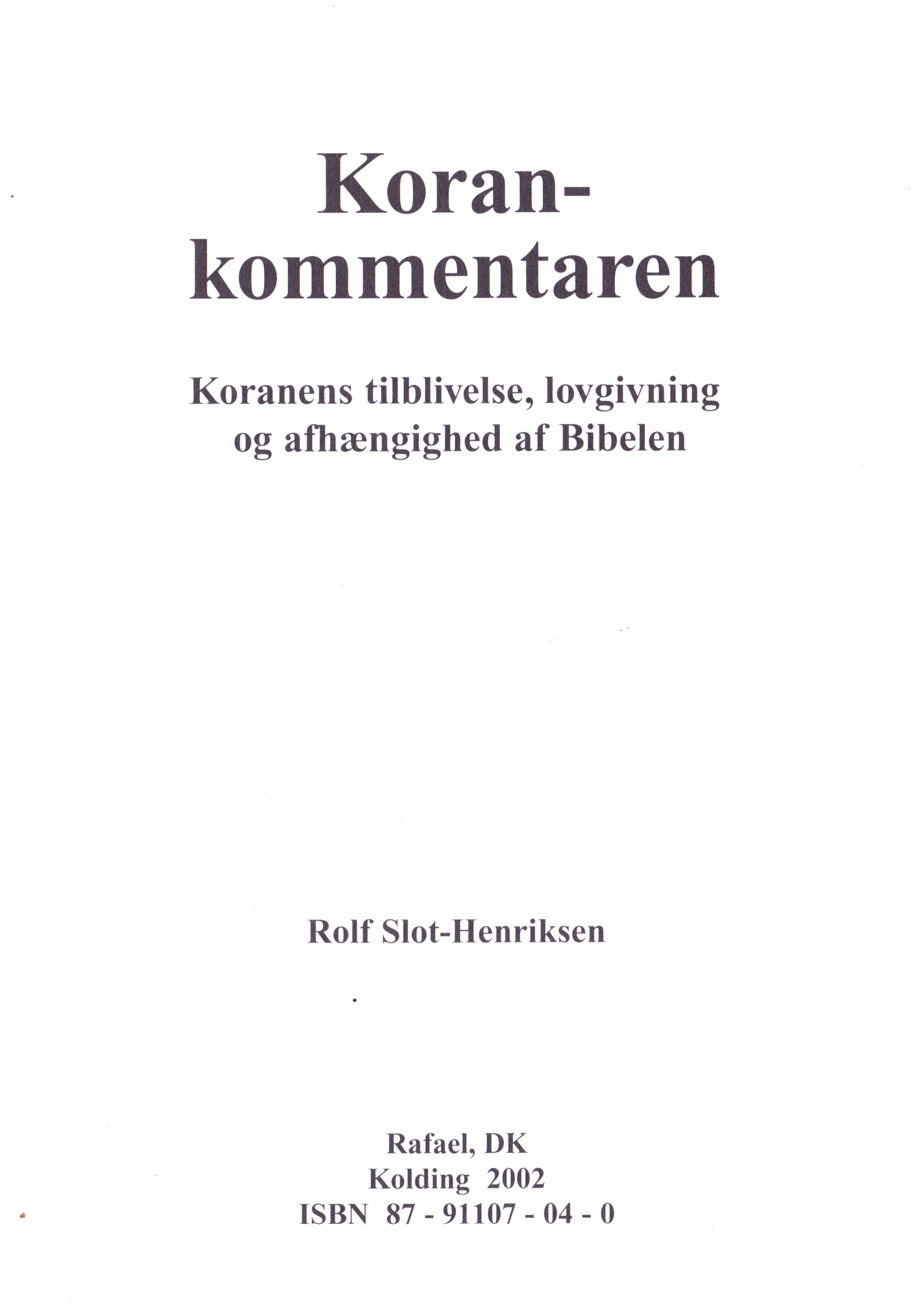 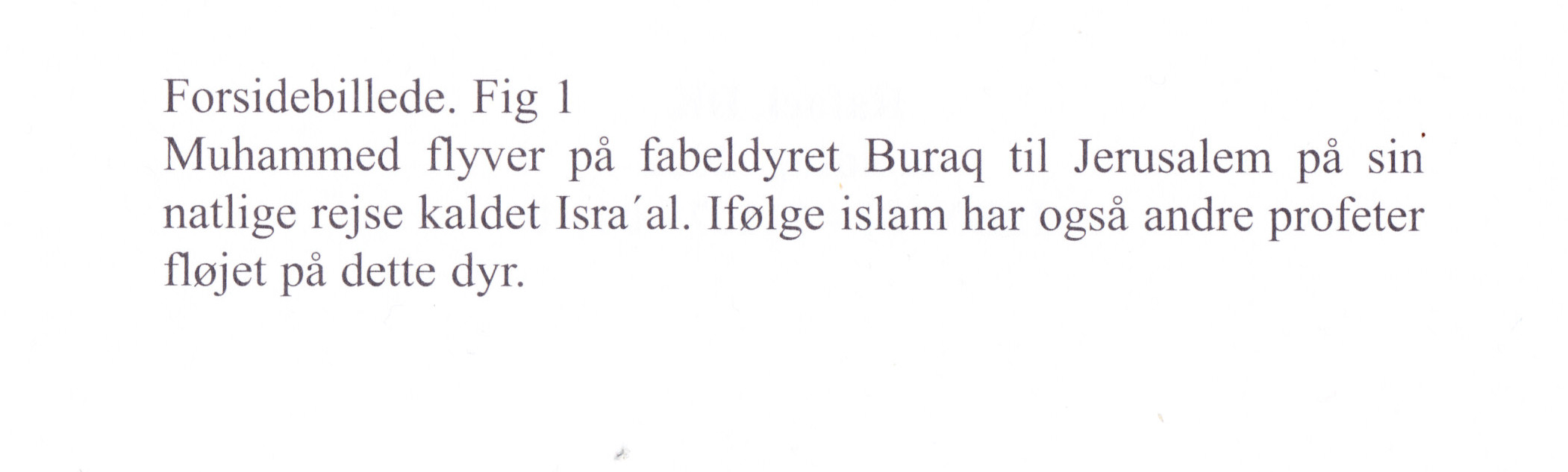                                  bogsalg@danskkultur.dk 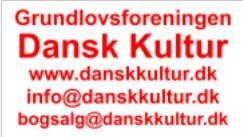 